「ことばのちから」活用シート　活用事例【池田市立北豊島小学校】活用シート名大事なことをもらさずに聞こう大事なことをもらさずに聞こう大事なことをもらさずに聞こう基になった活用シート名話聞４だいじなお話はいくつ？学　年小学校４年教　科社会時　期６　月活用場面授　　業授　　業授　　業配当時間１０分目　標大切なことを、メモをとりながら、もらさずに聞くことができる。大切なことを、メモをとりながら、もらさずに聞くことができる。大切なことを、メモをとりながら、もらさずに聞くことができる。大切なことを、メモをとりながら、もらさずに聞くことができる。大切なことを、メモをとりながら、もらさずに聞くことができる。活用シート・工夫した点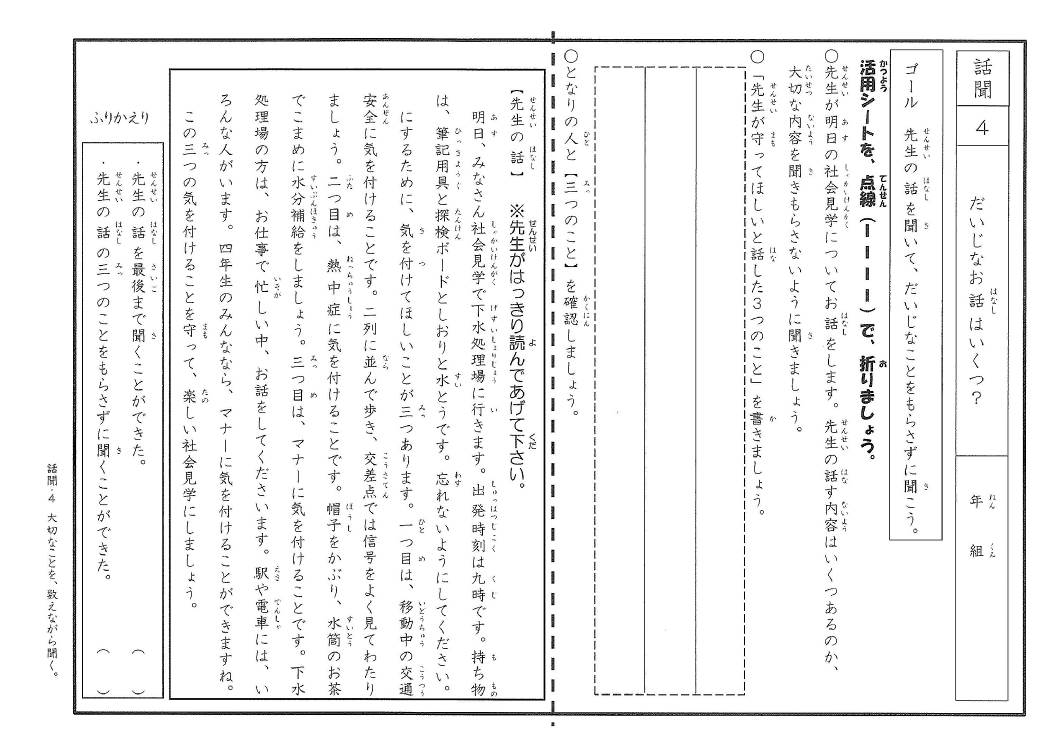 成果や改善点●社会見学の留意点について、集中して意欲的に取り組む姿をみることができた。●学年として「聞く力」を見取ることができた。学年に応じて、文章構成を複雑にするなど、問題の難易度を調整することが可能である。●社会見学の留意点について、集中して意欲的に取り組む姿をみることができた。●学年として「聞く力」を見取ることができた。学年に応じて、文章構成を複雑にするなど、問題の難易度を調整することが可能である。●社会見学の留意点について、集中して意欲的に取り組む姿をみることができた。●学年として「聞く力」を見取ることができた。学年に応じて、文章構成を複雑にするなど、問題の難易度を調整することが可能である。●社会見学の留意点について、集中して意欲的に取り組む姿をみることができた。●学年として「聞く力」を見取ることができた。学年に応じて、文章構成を複雑にするなど、問題の難易度を調整することが可能である。●社会見学の留意点について、集中して意欲的に取り組む姿をみることができた。●学年として「聞く力」を見取ることができた。学年に応じて、文章構成を複雑にするなど、問題の難易度を調整することが可能である。子どもの様子（発言、ノート、板書、解答例、写真　等）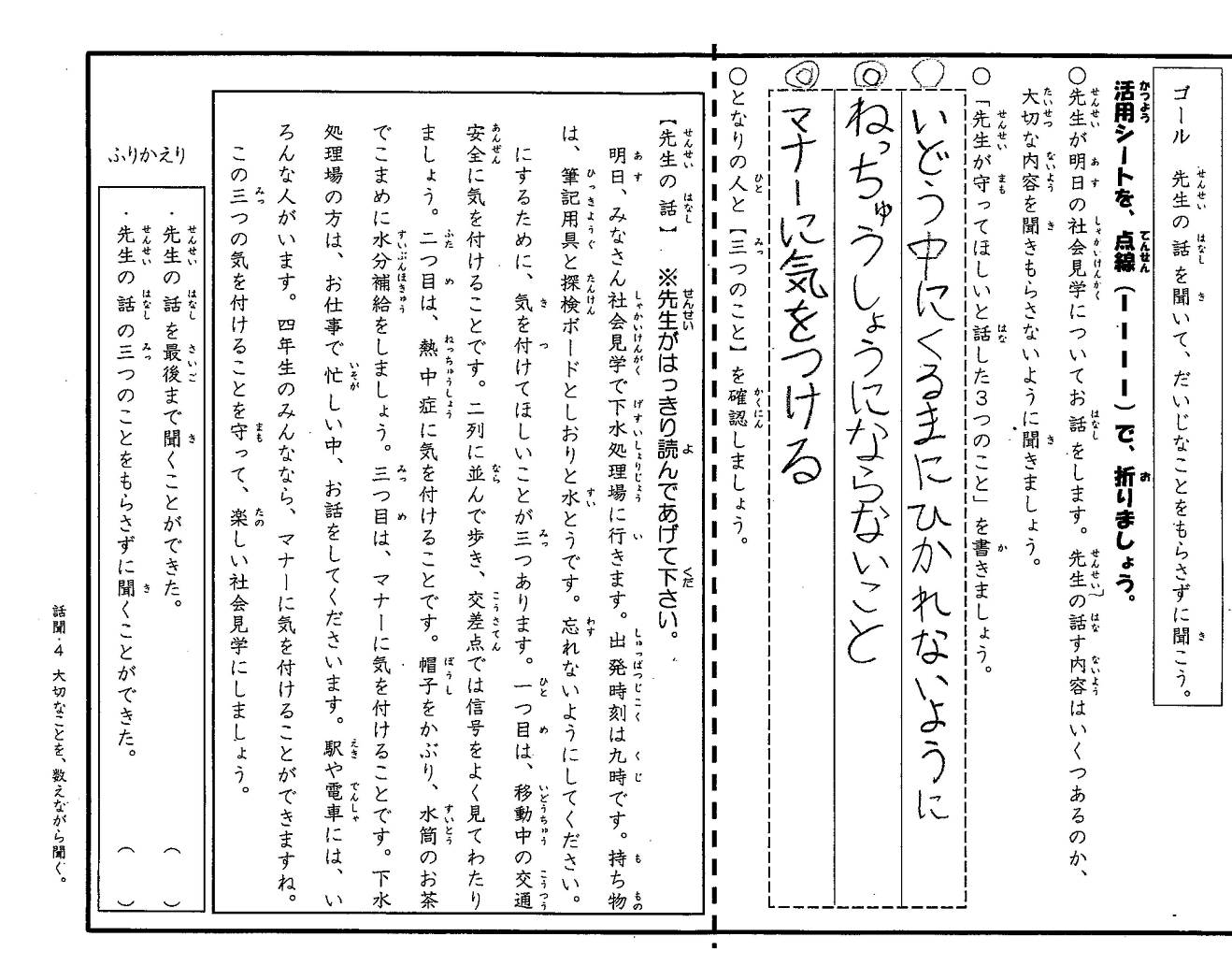 子どもの様子（発言、ノート、板書、解答例、写真　等）子どもの様子（発言、ノート、板書、解答例、写真　等）子どもの様子（発言、ノート、板書、解答例、写真　等）子どもの様子（発言、ノート、板書、解答例、写真　等）子どもの様子（発言、ノート、板書、解答例、写真　等）